Publicado en Getxo 48930 el 25/01/2013 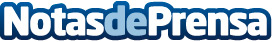 Ayudas de la Spri para marketing Online: Una oportunidad a las PymesLas ayudas de la Spri para las Pymes suponen una oportunidad para impulsar estos negocios con la implantación de un plan de estrategia de marketing Online.Datos de contacto:Oto WhiteheadDirector944807426Nota de prensa publicada en: https://www.notasdeprensa.es/ayudas-de-la-spri-para-marketing-online-una-oportunidad-a-las-pymes Categorias: Marketing http://www.notasdeprensa.es